НОРМАТИВНО-ПРАВОВАЯ БАЗА ГО и ЧСФедеральный закон  от 21.12.1994г. №68-ФЗ "О защите населения и территорий от чрезвычайных ситуаций природного и техногенного характера"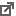 Федеральный закон от 12.02.1998г. №28-ФЗ "О гражданской обороне"Федеральный закон от 21.12.1994г. №69-ФЗ "О пожарной безопасности"Федеральный закон от 06.03.2006г. №35-ФЗ "О противодействии терроризму"Федеральный закон от 22.07.2008г. №123-ФЗ "Технический регламент о требованиях пожарной безопасности"Федеральный закон от 09.01.1996г. №3-ФЗ "О радиационной безопасности населения"Указ Президента РФ от 12.05.2009г. №357 "О стратегии национальной безопасности Российской Федерации на период до 2020 года"Постановление Правительства Российской Федерации от 21.05.2007г. №304 "О классификации чрезвычайных ситуаций природного и техногенного характера" Постановление Правительства Российской Федерации от 04.09.2003г. №547 "О порядке подготовки населения в области защиты от чрезвычайных ситуаций природного и техногенного характера"Приказ МЧС России, Министерства информационных технологий и связи в РФ и Министерства культуры и массовых коммуникаций РФ от 25.07.2006г. №422//90/376 "Положение о системах оповещения населения"Постановление Правительства Российской Федерации от 02.11.2000г. №841 "Положение об организации обучения населения в области гражданской обороны"Приказ МЧС России от 12.12.2007г. №645 "Нормы пожарной безопасности. Обучение мерам пожарной безопасности работников организаций"Постановление Главного государственного санитарного врача РФ от 07.07.2009г. №47 "Санитарные правила и нормативы СанПин 2.6.1.2523-09 "Нормы радтационной безопасности (НРБ-99/2009)"Постановление Главного государственного санитарного врача РФ от 26.04.2010г. №40 "Об утверждении СП 2.6.1.2612-10 "Основные санитарные правила обеспечения радиационной безопасности (ОСПОРБ-99/2010)"Рекомендации по организации и проведению вводного инструктажа по гражданской обороне от 05.06.2018г. №2-4-71-13-8 МЧС России                                Указы Главы Республики Крым:1. Указ Главы Республики Крым № 157 – у от 21.07.2014 «Об утверждении Положения об организации и ведении гражданской обороны в Республике Крым».2. Указ Главы Республики Крым№ 470-У от 17.11.2014 «О создании Эвакуационной комиссии Республики Крым».3. Указ Главы РК № 500-У от 02.12.2014 О поддержании устойчивого функционирования организаций Республики Крым в военное время и в чрезвычайных ситуациях».                         Постановление Совета министров Республики Крым:1. Постановление Совета министров Республики Крым от 24.02.2015 № 66 «О создании и организации деятельности нештатных аварийно-спасательных формирований на территории Республики Крым»2. Постановление Совета министров Республики Крым от 24.02.2015 № 64 «О сети наблюдения и лабораторного контроля гражданской обороны и защиты населения Республики Крым»3. Постановление Совета министров Республики Крым от 10.02.2015 № 34 «Об организации обучения населения Республики Крым в области гражданской обороны»4. Постановление Совета министров Республики Крым от 11.03.2015 № 98 «О системе оповещения и информирования населения Республики Крым»5. Постановление от 24.02.2015 № 65 «О поддержании сил и органов управления гражданской обороны в готовности к действиям»6. Постановление Совета министров Республики Крым от 23.12.14 № 555 «О порядке создания, содержания и использования защитных сооружений и других объектов гражданской обороны на территории РК»                              Распоряжение Главы Республики Крым:1. Распоряжение Главы Республики Крым № 84-рг от 30.03.2015                     «О спасательных службах».                  Распоряжение Совета министров Республики Крым:1. Распоряжение Совета министров Республики Крым № 1491-р от 23.12.14 «О создании запасов материально-технических, продовольственных, медицинских и иных средств в Республике Крым в целях гражданской обороны» с изменениями и дополнениями (Распоряжения Совета министров Республики Крым от 11.03.2015 № 178-р Распоряжение «О внесении изменений в распоряжение Совета министров Республики Крым от 23 декабря 2014 года № 1491 - р»)2. Распоряжение Совета министров Республики Крым № 1330-р от 09.12.2014 «Об утверждении Перечня безопасных районов для размещения эвакуируемого населения, материальных и культурных ценностей при угрозе или возникновении чрезвычайных ситуаций природного и техногенного характера на территории Республики Крым».              Организационно методические указания и Методические рекомендации утвержденные Первым заместителем Председателя Совета Министров Республики Крым1. 10 ноября 2014 года. Организационно методические указания «По организации планирования основных мероприятий в области гражданской обороны, предупреждению и ликвидации чрезвычайных ситуаций, обеспечения пожарной безопасности и безопасности людей на водных объектах в центральных исполнительных органах государственной власти, органах государственной власти и учреждений и органах местного самоуправления».2. 28 октября 2014 года. Методические рекомендации «По организации и проведению эвакуационных мероприятий в особый период на территории Республики Крым»3. 29 октября 2014 Методические рекомендации «О создании поддержании в постоянной готовности к использованию технических средств управления и объектов гражданской обороны Республики Крым»Постановления и другие распорядительные акты муниципального образования Сакский районПоложение об организации и ведении гражданской обороны на территории муниципального  образования Сакский район Республики Крым